Контрольно-измерительные материалы для проведения контрольных работ по «Родному языку (русскому)» 5 классСПЕЦИФИКАЦИЯНазначение КИМКИМ предназначены для осуществления объективной индивидуальной оценки учебных достижений предметных результатов освоения обучающимися основной образовательной программы основного общего образования и элементов содержания по «Родному языку (русскому)». Основная цель и содержание контрольных работ определены требованиями федерального государственного образовательного стандарта основного общего образования к результатам освоения основной образовательной программы основного общего образования по учебному предмету «Родной язык (русский)», входящему в образовательную область «Родной язык и родная литература». Соответствует УМК «Русский родной язык» для 5-9 классов, авторы Александрова О.М., Загоровская О.В., Богданов С.И., Вербицкая Л.А., Гостева Ю.Н., Добротина И.Н., Нарушевич А.Г., Казакова Е.И., Васильевых И.П.Содержание работыСодержание и основные характеристики проверочных материалов определяются следующими документами: 1.Федеральный государственный образовательный стандарт основного общего образования (приказ Минобрнауки России от 17.12.2010г. №1897);2.Примерная программа по учебному предмету «Русский родной язык» для образовательных организаций, реализующих программы основного общего образования», одобренная решением федерального учебно-методического объединения по общему образованию (протокол от 31.01.2018 г. № 2/18);3.Примерная основная образовательная программа основного общего образования (одобрена решением федерального учебно-методического объединения по общему образованию (протокол заседания от 08.04.2015 г. № 1/15; в редакции протокола №1/20 от 04.02.2020); 4.«Концепция преподавания русского языка и литературы», утвержденная распоряжением Правительства Российской Федерации от 09.04.2016 г. № 637. Контролируемые разделы (темы)учебного предмета «Родной язык (русский)» 5 классКонтрольная работа №1 по теме «Язык и культура»Структура работыРабота состоит из двух вариантов. Каждый вариант контрольной работы состоит из 8 заданий: 2 тестовых задания, 5 практических тестовых заданий с открытым ответом и 8 задание с развернутым ответом. План контрольной работыРаспределение заданий по уровню сложностиВремя выполнения работыНа выполнение всей работы отводится 40 минут. Условия проведения контрольной работыСтрогое соблюдение инструкции по организации проведения независимой оценки знаний обучающихся. При выполнении контрольной работы используется бланк ответов. Дополнительные материалы не используются.Система оценивания отдельных заданий и работы в целомВ зависимости от вида задания используются различные формы оценивания: - задание 1-2 оценивается в максимально 5 баллов (2,5 баллов за правильный ответ); - задание 3-7 – максимально 13 баллов (3 задание – макс 5 баллов, 4 задание макс 3 балла, 5 задание – 1 балл за правильный ответ, 6 задание – 2 балла за правильный ответ, 7 задание – 2 балла за правильный ответ); - задание 8 с развернутым ответом – максимально 10 баллов (согласно критериям оценивания задания с развернутым ответом). Максимальная сумма, которую может получить обучающийся, выполнивший все задания правильно – 28 баллов. Критерии оценивания задания с развернутым ответомПеревода в пятибалльную системуИнструкция по выполнению заданий контрольной работыНа выполнение заданий контрольной работы по Родному языку (русскому) даётся 40 минут. Работа состоит из 3-х частей: 1 часть (1-2 задание) состоит из 2 тестовых заданий (выбор варианта ответа); 2 часть (3-7 задание) - из 5 заданий, требующих записи ответа в виде цифр, слов; 3 часть (8 задание) с развернутым вариантом ответа.Правильные ответы в тесте обведи кружочком или другим знаком (˅ +), ответы на задания к тексту запиши в работе на отведённых для этого строчках. Если ты хочешь изменить ответ, то зачеркни его и запиши рядом новый.При выполнении работы не разрешается пользоваться учебником, рабочими тетрадями, справочниками по грамматике, орфографическими словарями, другими справочными материалами.При необходимости можно пользоваться черновиком. Записи в черновике проверяться и оцениваться не будут.Советуем выполнять задания в том порядке, в котором они даны. Для экономии времени пропускай задание, которое не удаётся выполнить сразу, и переходи к следующему. Постарайся выполнить как можно больше заданий.Желаем успеха!1 вариантКакую роль выполняет русский язык в Российской Федерации? Выберите несколько вариантов ответа:А) Родной язык   Б) Государственный язык  В) Язык компьютерного программирования      Г) Язык межнационального общения    Д) Язык технической документацииОтвет: ____________________2. Почему святых равноапостольных Кирилла и Мефодия называют просветителями славян? Выберите несколько вариантов ответа:А) они обучали крестьян грамотеБ) они перевели богослужебные книги с греческого на славянский языкВ) они создали славянскую азбукуГ) они ввели в славянский алфавит букву ЁД) они составили первый словарь русских пословиц и поговорок.Ответ: _______________________3.Соотнесите названия элементов одежды с их определением и рисунком (в формате 1-А-А):Ответ: ____________________________________________________________4. Укажите, где правда, а где ложь.  Укажите истинность или ложность вариантов ответа:________Фольклор в переводе с английского значит «народная мудрость»________Эпитет – характерная черта русского фольклора, образованная с помощью уменьшительно-ласкательных суффиксов.________ Добрый молодец, красна девица, сизый сокол, черный ворон, конь ретивый, чисто поле – постоянные эпитеты.Назовите фольклорного персонажа по описанию:«Костяная нога, ноги из угла в угол, губы на грядке, а нос к потолку прирос».Ответ:__________________________Назовите языковое выразительное средство, использованное в данном отрывке:Девица-душа уродилась хороша:Лицом бела, как снег, щеки алы, как цвет.Ответ:________________Вставьте пропущенное слово: Поговорка – цветок, пословица - _____________.Не вешай нос. Опишите ситуацию, в которой можно использовать данный фразеологизм.___________________________________________________________________________________________________________________________________________________________________________________________________________________________________________________________________________________________________________________________________________________________________________________________________________________________________________________________________________________________________вариант1. Русский язык в Российской Федерации является государственным и используется… Завершите фразу, выбрав несколько вариантов ответа:А) в законодательных органах и органах управления;Б) в сфере науки, культуры, образования;  В) в телефонных приложениях;     Г) в средствах массовой информации;    Д) в технической документации.Ответ: ____________________2. На какой язык переводили богослужебные книги Кирилл и Мефодий? Выберите правильный вариант ответа:А) греческийБ) византийскийВ) старославянскийГ) русскийД) болгарскийОтвет: _______________________3.Соотнесите наименования предметов традиционного русского быта с их определением и рисунком (в формате 1-А-А):Ответ: ____________________________________________________________4. Укажите, где правда, а где ложь.  Укажите истинность или ложность вариантов ответа:________Языковая метафора встречается только в русском языке.________Метафора основана на сравнении предметов, явлений, свойств, действий по некоторым общим признакам.________ На небесном синем блюде/ Желтых туч медовый дым (С. Есенин) – пример художественной метафоры. 5.Назовите фольклорного персонажа по описанию:«… крестьянский сын, / сиднем сидел целых тридцать лет».Ответ:__________________________Назовите языковое выразительное средство, использованное в данном отрывке:Черны брови его, да как у соболя,Ясны очи его, да как у сокола.Ответ:________________Вставьте пропущенное слово: Белый свет не околица, а пустая речь не _____________.Витать в облаках. Опишите ситуацию, в которой можно использовать данный фразеологизм____________________________________________________________________________________________________________________________________________________________________________________________________________________________________________________________________________________________________________________________________________________________________________________________________________________________________________________________________________________________________________________________________________________________________________________________________________________________________________________________________________________________________________________________________________________________________________________________________________________________________________________________Ответы:1 вариант1. АБГ2. БВ3. 1-Б-Г; 2-Д-В; 3-Г-Б; 4-В-А; 5-А-Д4. Правда, ложь, правда5. Баба-Яга6. сравнение7. ягодка2 вариант1. АБГ2. В3. 1-Б-А; 2-В-Г; 3-А-Б; 4-Д-Д; 5-Г-В 4. Ложь, правда, правда5. Илья Муромец6. сравнение7. пословица№ п/пТемы (разделы)Вид работы1Язык и культураКонтрольная работа 2Культура речиКонтрольная работа3Речь. Текст.Контрольная работаРаздел работы/ тип заданияВремя выполнения работыМаксимальный баллТест55Практическое задание1013Создание текста2510ВСЕГО4028№ п/пРаздел работыКол-во заданий базового уровня Кол-во заданий повышенного уровня1Тест22Практическое задание53Создание текста1ВСЕГО87,5%12,5%Критерии оцениванияБаллыСодержание ответа (сочинение)Содержание ответа (сочинение)Работа соответствует теме и заданию, приведены аргументы, фактические ошибки отсутствуют.2Работа соответствует теме и заданию, приведены аргументы, но есть фактическая ошибка1Допущена фактическая ошибка, связанная с пониманием темы и задания0Речевое оформление ответа (сочинения)Речевое оформление ответа (сочинения)Соблюдение смысловой цельности, речевая связность и логика изложения2Допущена одна логическая ошибка1Допущено более 1 логической ошибки0ГрамотностьГрамотностьОрфографияОрфографияСоблюдены орфографические нормы. (не допущено ни одной орфографической ошибки).2Допущены 1-2 орфографические ошибки.1Допущено боле двух ошибок.0ПунктуацияПунктуацияСоблюдены пунктуационные нормы. (не допущено ни одной пунктуационной ошибки).2Допущены 1-2 пунктуационные ошибки.1Допущено боле двух ошибок.0Качество речи.Качество речи.Соблюдены речевые и грамматические нормы (не допущено речевых и грамматических ошибок)2Допущены 1-2 ошибки1Допущено более 2 ошибок0Максимальное количество баллов10Отметка2345Первичный балл0-910-1819-2425-28Уровень обученностинедостаточныйбазовыйбазовыйповышенный рубахаА. женская одежда в виде платья без рукавов.А.кафтанБ. одежда из лёгкой ткани для верхней части тела, являющаяся принадлежностью как нижнего белья, так и верхней одежды.Б.душегреяВ. старинный русский головной убор в виде гребня (опахала, полумесяца или округлого щита) вокруг головы, символ русского традиционного костюма.В.кокошникГ. верхняя однобортная крестьянская женская одежда для праздников наподобие кофты.Г.сарафанД. распашная одежда свободного покроя или приталенная, застёгивавшаяся на пуговицы или завязывавшаяся на тесёмки.Д.избаА. полочка с иконамиА.коромыслоБ. жилой деревянный домБ.божницаВ. деревянное приспособление в виде длинной палки или дуги для ручного ношения двух вёдер с водой или других грузов.В.печьГ. Деревянный настил, на котором спали, стоящий вдоль стеныГ.полатиД. нагревательное устройство для отопления и для приготовления пищи.Д.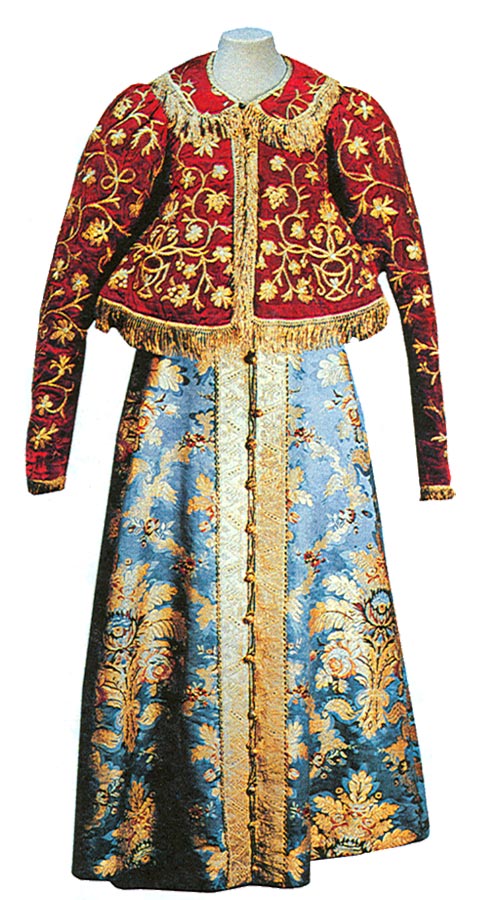 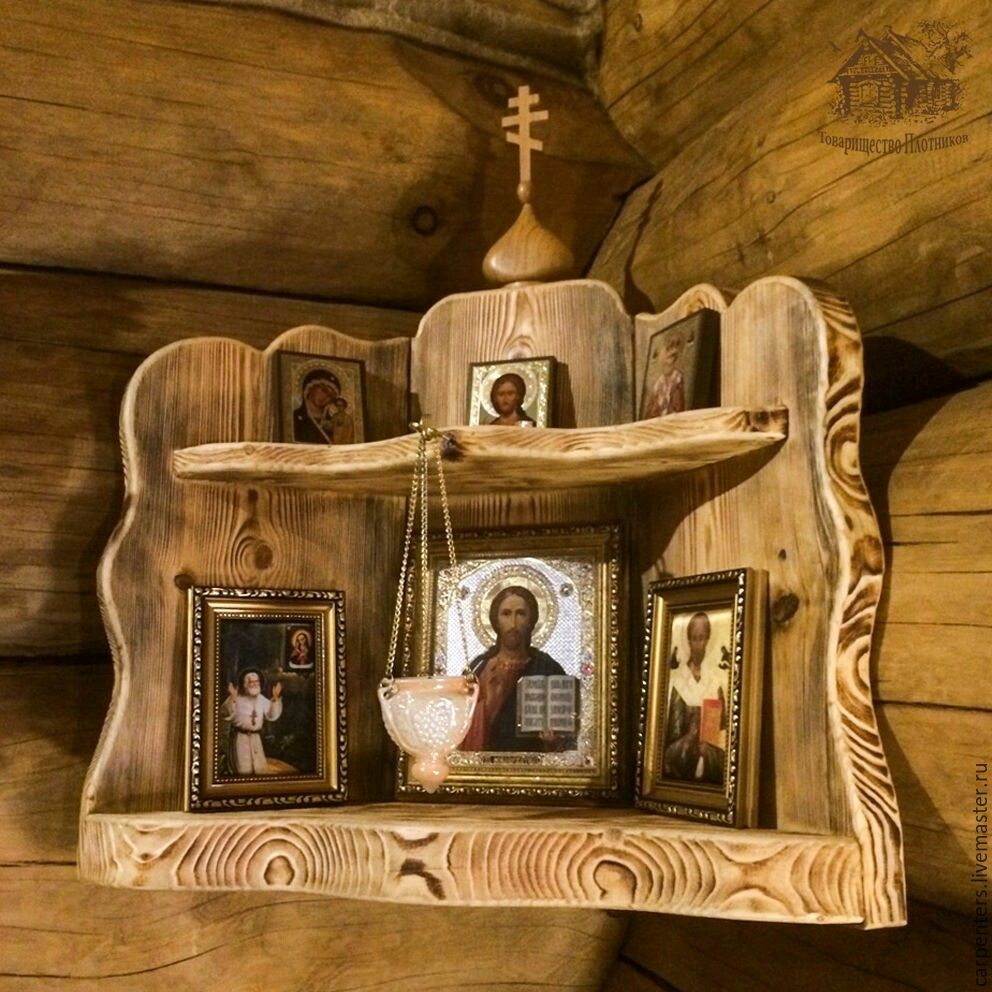 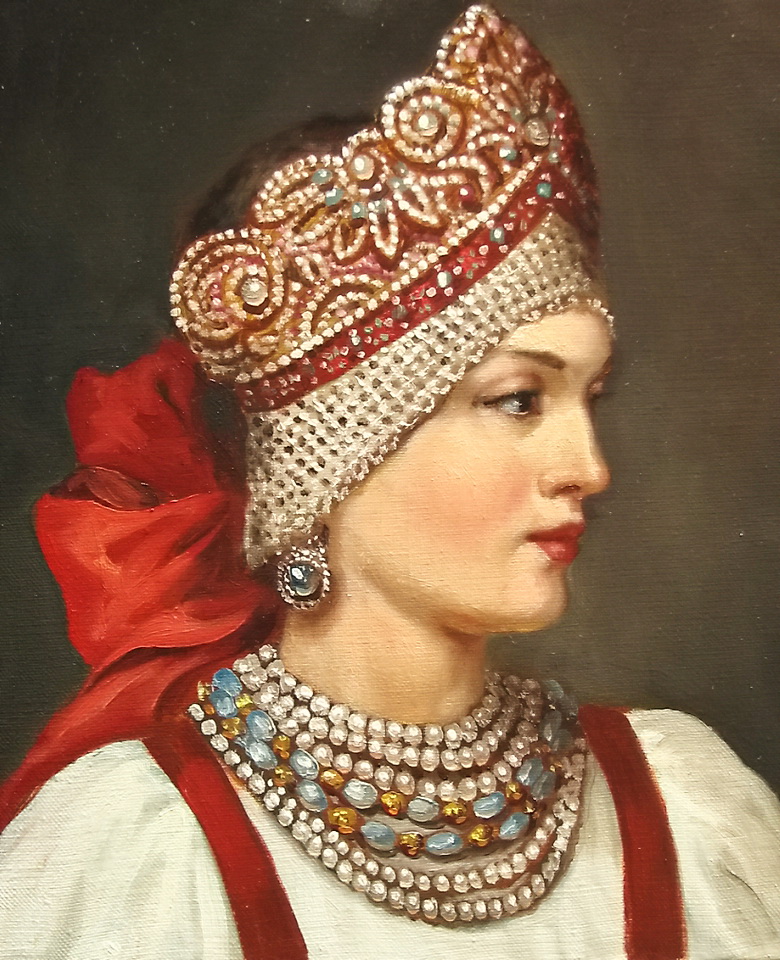 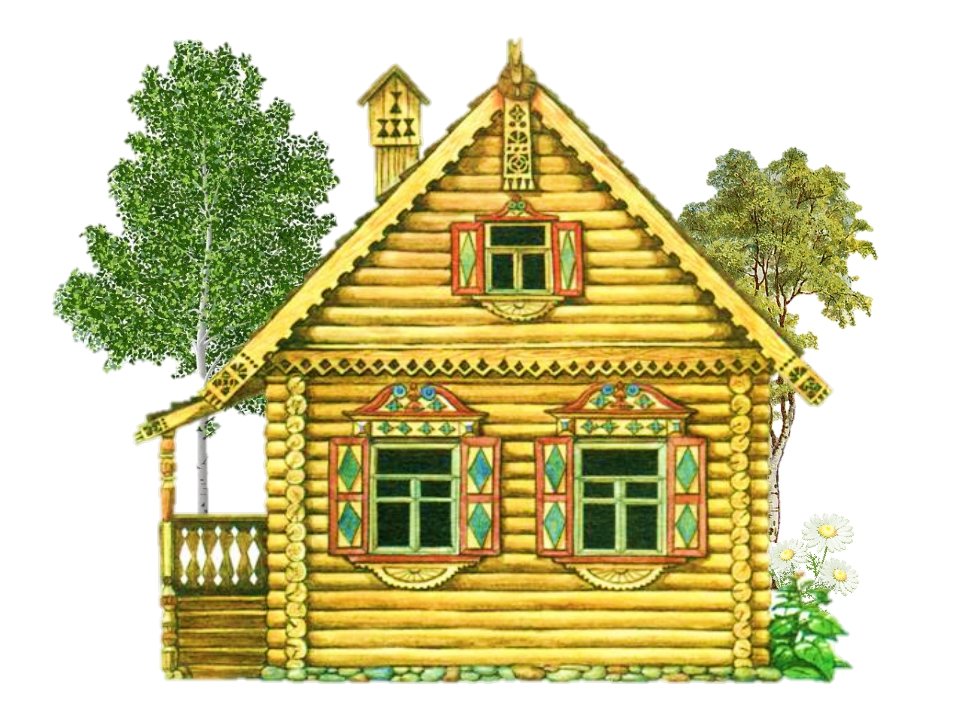 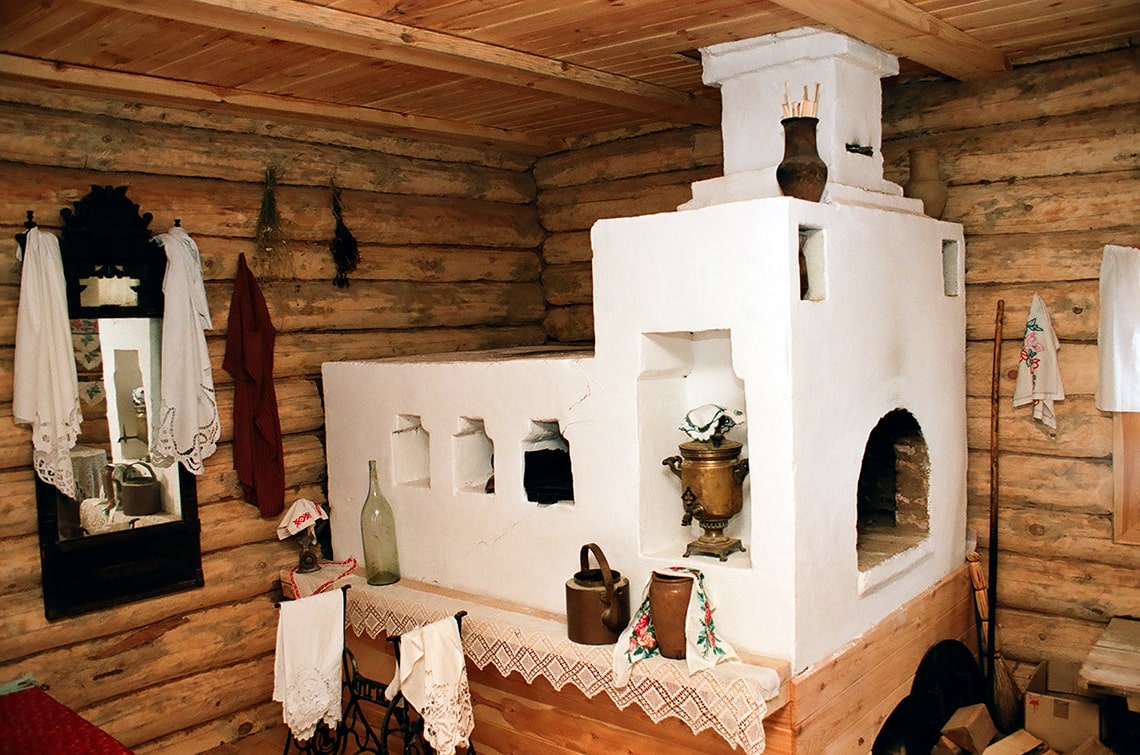 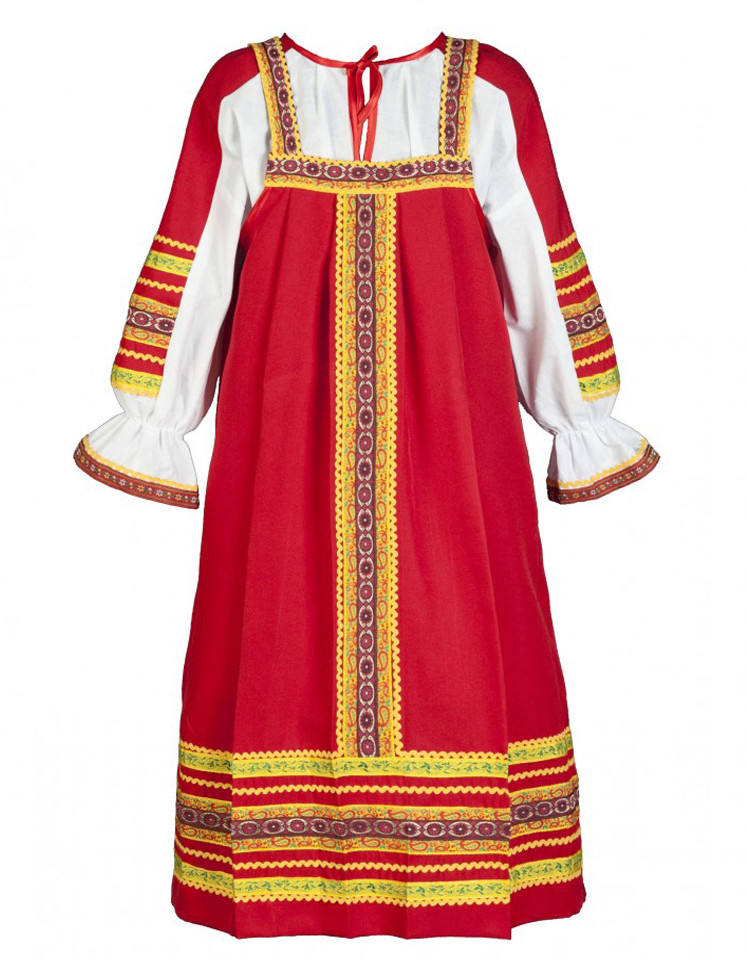 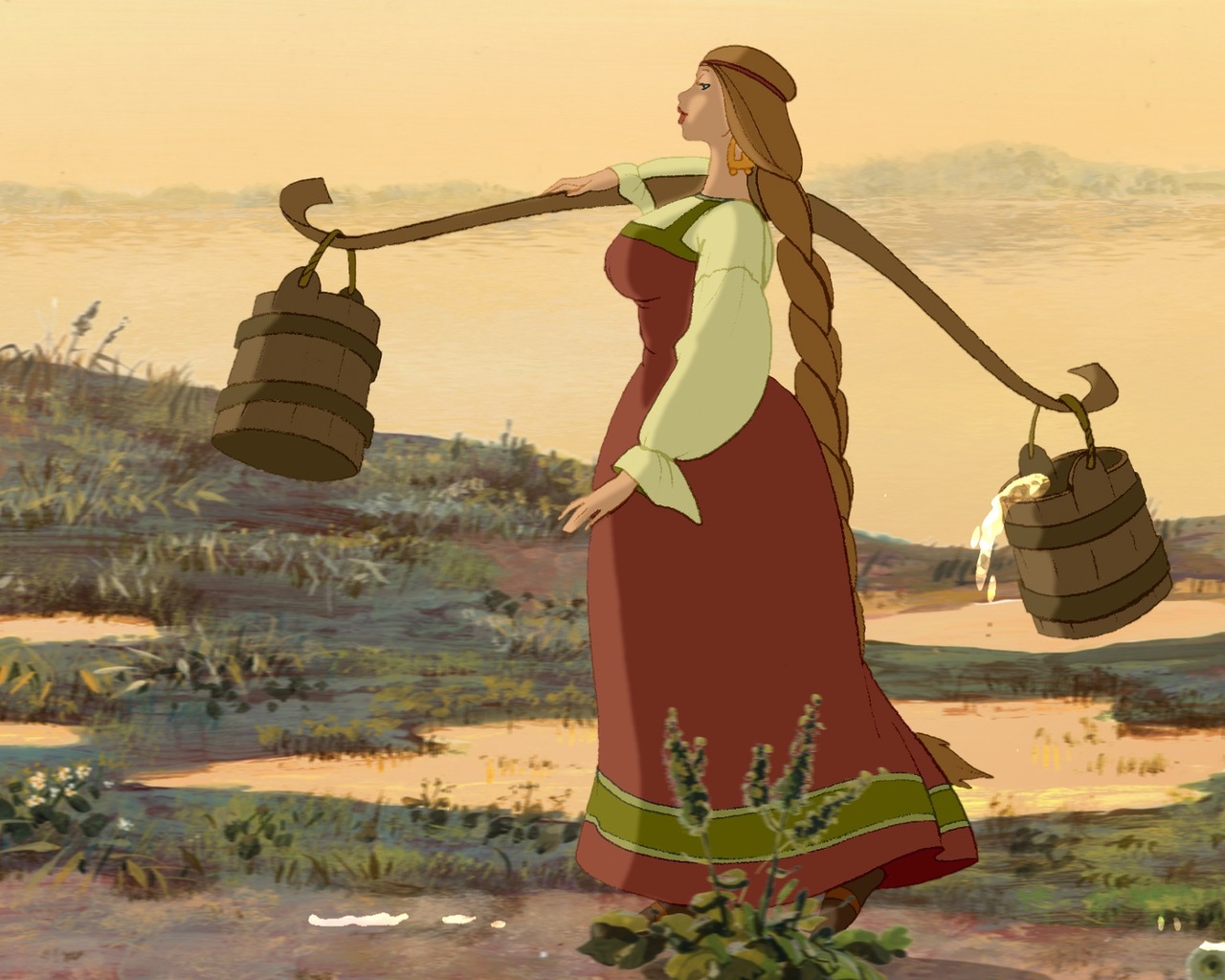 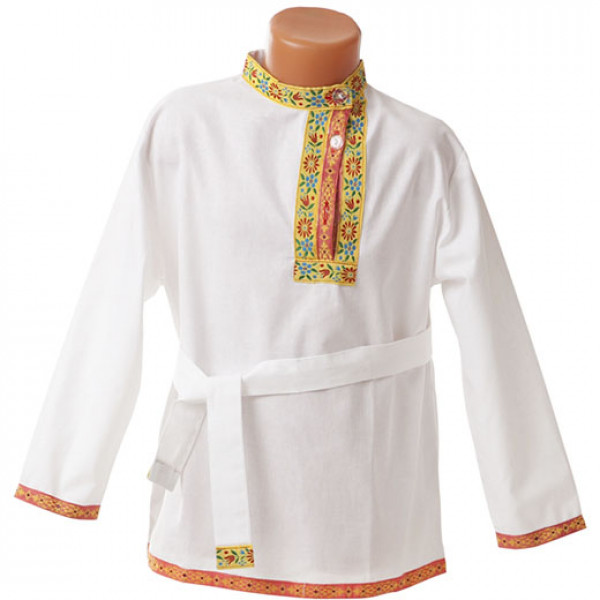 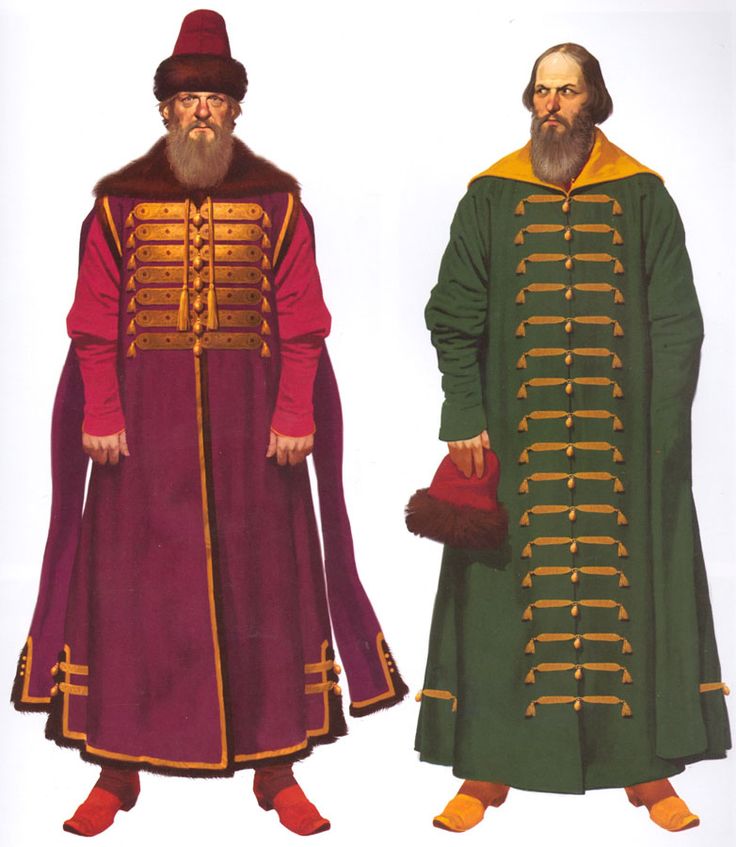 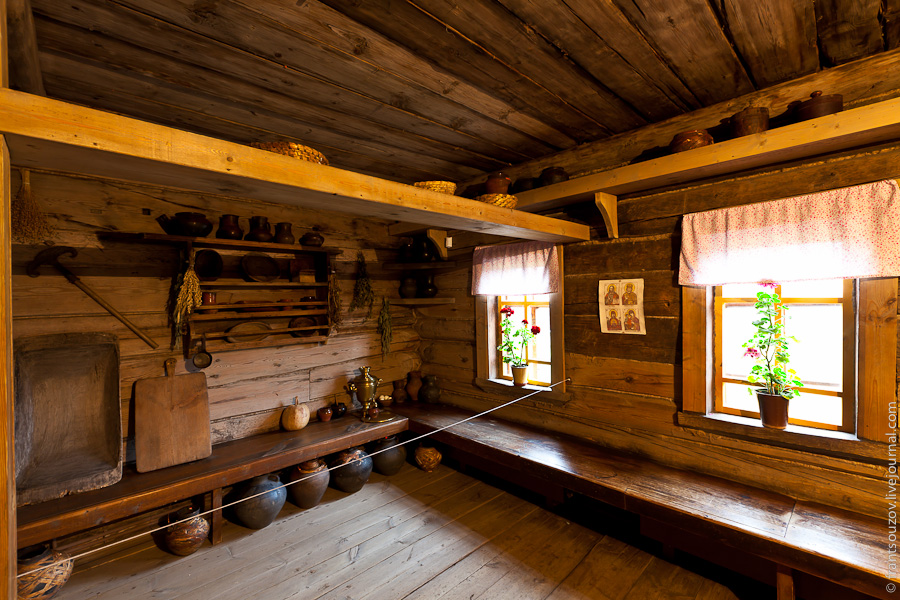 